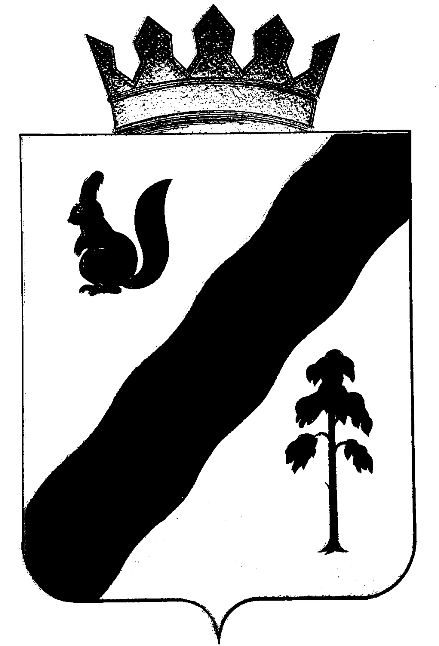 ПОСТАНОВЛЕНИЕАДМИНИСТРАЦИи Гайнского муниципального районаПЕРМСКОГО КРАЯО внесении изменений в постановление администрацииГайнского муниципального района от 23.06.2014г. № 335 «О внедрении восстановительных технологийв систему профилактики правонарушений и преступлений несовершеннолетних в  Гайнском муниципальном  районе  Пермского края»В связи с кадровыми изменениями в Комиссии по делам несовершеннолетних и Защите их прав и с целью повышения эффективности  работы комиссии, администрация Гайнского муниципального района  ПОСТАНОВЛЯЕТ: 1.Внести в постановление администрации Гайнского муниципального района от 23.06.2014г. № 335 «О внедрении восстановительных технологий в систему профилактики правонарушений и преступлений несовершеннолетних в Гайнском  муниципальном районе Пермского края»следующие изменения:1.1.    По всему тексту слова «Исаева В.Н.» заменить словами «Носкова И.Б» в соответствующем падеже.1.2. Пункт 7 изложить в следующей редакции: «7. Контроль исполнения Постановления возложить на и.о. заместителя главы района  по социальной и внутренней политике Нефедьеву В.С.»2. Настоящее Постановление вступает в законную силу с момента   подписания и распространяется на правоотношения, возникшие с 21.09.2015 года.Глава муниципального района – глава администрации Гайнского муниципального района                                                       В.В. Исаев21.10.2015№414